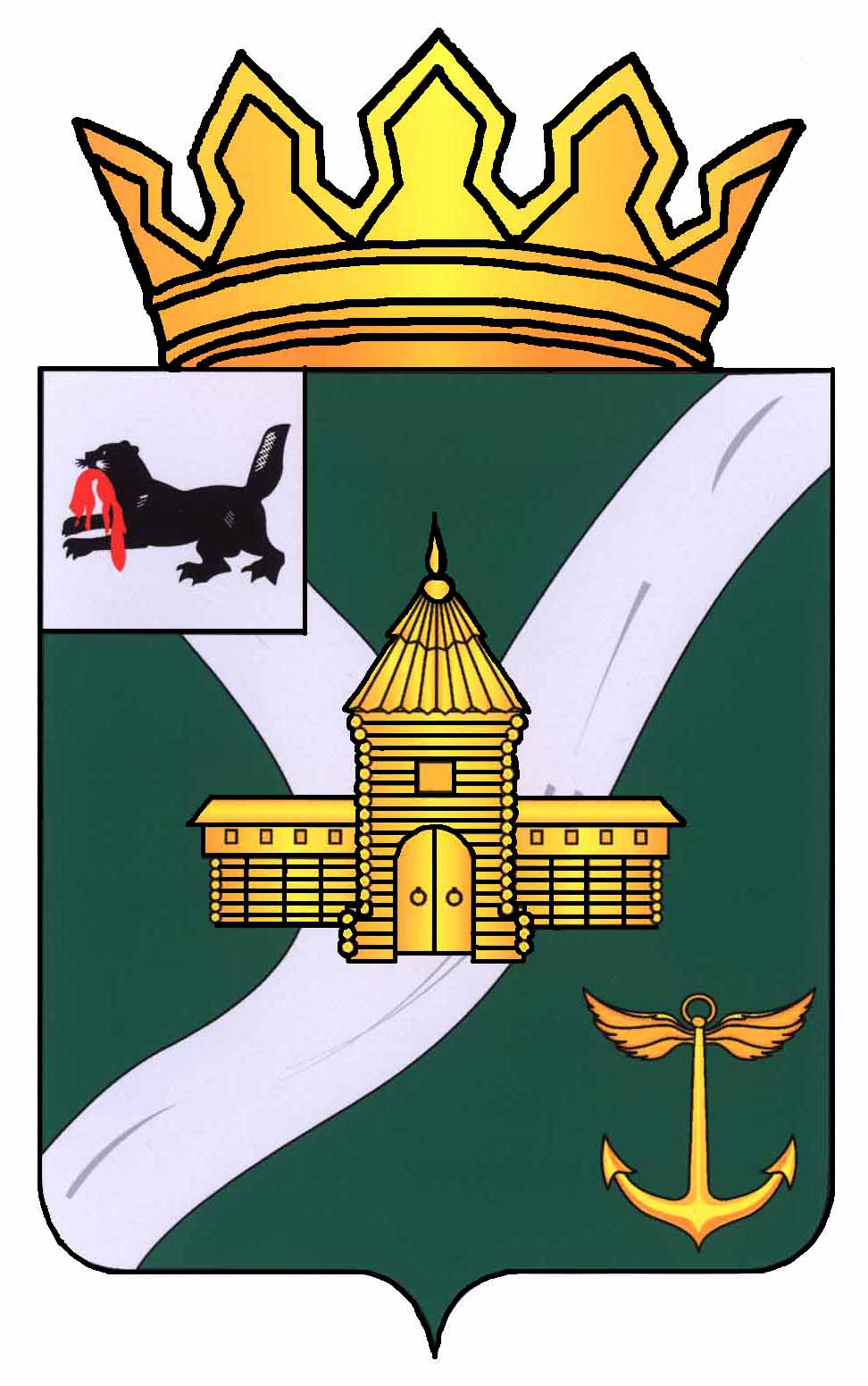 КОНТРОЛЬНО-СЧЕТНАЯ КОМИССИЯ УСТЬ-КУТСКОГО МУНИЦИПАЛЬНОГО ОБРАЗОВАНИЯ(КСК УКМО)ЗАКЛЮЧЕНИЕ № 01-33зпо результатам внешней проверки годового отчета об исполнении бюджета Подымахинского муниципального образования Усть-Кутского района Иркутской области за 2020 годЗаключение Контрольно-счетной комиссии Усть-Кутского муниципального образования на годовой отчет об исполнении бюджета Подымахинского муниципального образования подготовлено в соответствии с требованиями статьи 264.4 Бюджетного кодекса Российской Федерации (далее – БК РФ) по результатам проверки годового отчета об исполнении местного бюджета за 2020 год, осуществленной в соответствии со статьей 37 Положения о бюджетном процессе в Подымахинском муниципальном образовании, утвержденного Решением Думы Подымахинского сельского поселения от 30.09.2014 № 52, а также документов и материалов, подлежащих представлению одновременно с годовым отчетом об исполнении местного бюджета, направленного Администрацией Подымахинского сельского поселения письмом от 31.03.2021 № 1 в адрес КСК УКМО.Внешняя проверка проведена на основании Федерального закона от 07.02.2011 № 6-ФЗ «Об общих принципах организации и деятельности контрольно-счетных органов субъектов Российской Федерации и муниципальных образований», Положения о Контрольно-счетной комиссии Усть-Кутского муниципального образования, Соглашения о передаче полномочий по осуществлению внешнего муниципального финансового контроля № 01-16д/5 от 21.11.2016, п. 1.9.5 Плана работы Контрольно-счетной комиссии Усть-Кутского муниципального образования на 2021 год, распоряжения председателя КСК УКМО от 23.04.2021 года № 38-п, проверка проводилась инспектором Евгенией Васильевной Мокрецовой.Целью проведения внешней проверки годового отчета об исполнении бюджета явилось установление достоверности показателей годового отчета об исполнении бюджета Подымахинского муниципального образования за 2020 год, соответствие исполнения бюджета принятому решению о бюджете, а также определение полноты отражения показателей годовой бюджетной отчетности Подымахинского муниципального образования законодательству Российской Федерации.Объектом внешней проверки является Администрация Подымахинского сельского поселения (далее – Администрация).Предметом внешней проверки является годовая бюджетная отчетность, представленная в соответствии с нормами п. 3 статьи 264.1 БК РФ в составе форм, предусмотренных п. 11.2. «Инструкции о порядке составления и представления годовой, квартальной и месячной отчетности об исполнении бюджетов бюджетной системы Российской Федерации», утвержденной приказом Минфина РФ от 28.12.2010 № 191н. Заключение составлено в 2-х экземплярах. Первый экземпляр является принадлежностью КСК УКМО, второй - Администрации Подымахинского сельского поселения.Ответственными должностными лицами за подготовку и представление бюджетной отчетности за 2020 год являлись Глава Администрации Подымахинского сельского поселения Тамара Витальевна Пахомова (распоряжение о вступлении в должность от 25.09.2017 № 53-р), исполняющая обязанности бухгалтера-кассира – Алена Михайловна Фролова, (распоряжение Администрации Подымахинского сельского поселения от 01.11.2012 г. № 296-р «О приеме на работу», распоряжение от 27.10.2017 г. № 65-р «О совмещении должностей выполнении обязанностей бухгалтера»).Общие положенияПодымахинское муниципальное образование осуществляет свою деятельность на основании принятого в установленном законодательством порядке Устава.В соответствии со статьей 264.4 БК РФ годовой отчет об исполнении бюджета до его рассмотрения в законодательном (представительном) органе подлежит внешней проверке, которая включает внешнюю проверку бюджетной отчетности главного администратора бюджетных средств и подготовку заключения на годовой отчет об исполнении бюджета.Годовой отчет об исполнении бюджета Подымахинского муниципального образования за 2020 год поступил в КСК УКМО 31.03.2021 года, что соответствует требованиям пункта 3 статьи 264.4 Бюджетного кодекса РФ и ст. 37, 38, Положения о бюджетном процессе в Подымахинском муниципальном образовании. Представленные Подымахинским муниципальным образованием одновременно с отчетом об исполнении местного бюджета за 2020 год документы и материалы соответствуют перечню материалов, установленному статьей 264.1 БК РФ.В ходе внешней проверки годового отчета местного бюджета, бюджетной отчетности главных администраторов бюджетных средств за 2020 год исследовалось соблюдение бюджетного законодательства РФ, в том числе Приказа Минфина РФ от 16.12.2010 № 174н «Об утверждении Плана счетов бухгалтерского учета бюджетных учреждений и Инструкции по его применению», Приказа Минфина РФ от 06.12.2010 № 162н «Об утверждении Плана счетов бюджетного учета и Инструкции по его применению», Приказа Минфина РФ от 01.12.2010 № 157н «Об утверждении единого Плана счетов бухгалтерского учета для органов государственной власти (государственных органов), органов местного самоуправления, органов управления государственными внебюджетными фондами, государственных академий наук, государственных (муниципальных) учреждений и Инструкции по его применению», Приказа Минфина РФ от 28.12.2010 № 191н «Инструкции о порядке составления и представления годовой, квартальной и месячной отчетности об исполнении бюджетов бюджетной системы РФ» (далее - Инструкция 191н).Соблюдение требований бюджетного законодательства, регулирующих порядок осуществления бюджетных процедур. Реализация бюджетных полномочий участниками бюджетного процессаВопросы организации исполнения бюджета Подымахинского муниципального образования регулируются Уставом Подымахинского муниципального образования, утвержденного решением Думы Подымахинского сельского поселения от 20.12.2005 № 9, Положением о бюджетном процессе в Подымахинском муниципальном образовании.В соответствии со статьей 215.1 БК РФ кассовое обслуживание исполнения местного бюджета осуществляется Управлением Федерального казначейства по Иркутской области с единого лицевого счета местного бюджета.В соответствии со статьями 217 и 219.1 БК РФ, на основании Порядка составления и ведения сводной бюджетной росписи бюджета Подымахинского муниципального образования и бюджетной росписи главного распорядителя (распорядителя) средств бюджета Подымахинского муниципального образования, утвержденного Постановлением Администрации Подымахинского сельского поселения от 12.01.2010 № 03-а, Администрация составляет сводную бюджетную роспись местного бюджета.Первоначально сводная бюджетная роспись расходов местного бюджета на 2020 год утверждена Главой Администрации Подымахинского сельского поселения 26.12.2019 в соответствии с Решением Думы Подымахинского сельского поселения от 26.12.2019 № 65 «О бюджете Подымахинского муниципального образования на 2020 год и плановый период 2020 и 2021 годов». В состав сводной бюджетной росписи включены роспись расходов местного бюджета в разрезе ведомственной структуры расходов местного бюджета, а также роспись источников финансирования дефицита местного бюджета в разрезе главных администраторов, источников финансирования дефицита местного бюджета. В соответствии с пунктом 3 статьи 217 БК РФ, в сводную бюджетную роспись в течение года Подымахинским муниципальным образованием вносились уточнения. В окончательной редакции сводная бюджетная роспись утверждена Главой Администрации Подымахинского сельского поселения 26.12.2020 года.В ходе проверки соответствия параметров сводной бюджетной росписи Решению о бюджете Подымахинского муниципального образования на 2020 год установлено, что утвержденные показатели сводной бюджетной росписи соответствуют показателям утвержденного бюджета. В соответствии со ст. 264.5 БК РФ разработано Положение о порядке представления, рассмотрения и утверждения годового отчета об исполнении бюджета Подымахинского муниципального образования, утвержденного Решением Думы Подымахинского сельского поселения от 27.02.2010 № 04 «О порядке предоставления, рассмотрения и утверждения годового отчета об исполнении бюджета Подымахинского муниципального образования (сельское поселение)».Общая характеристика исполнения бюджета Подымахинского муниципального образования в 2020 годуПервоначально бюджет Подымахинского муниципального образования утвержден решением Думы Подымахинского сельского поселения от 26.12.2019 № 65 «О бюджете Подымахинского муниципального образования на 2020 год и на плановый период 2021 и 2022 годов» по доходам – 13 518,9 тыс. рублей, в том числе объем межбюджетных трансфертов, получаемых из других бюджетов бюджетной системы Российской Федерации в сумме 9 419,0 тыс. рублей и по расходам – 13 663,4 тыс. рублей.При утверждении бюджета установлен верхний предел муниципального внутреннего долга на 01.01.2021 в размере 144,5 тыс. рублей, в том числе верхний предел долга по муниципальным гарантиям – 0,0 тыс. рублей.В последующем в решение о бюджете вносились изменения 6 раза (от 31.01.2020 от 67, от 31.03.2020 № 69, от 26.06.2020 № 76, от 21.09.2020 № 79, от 27.11.2020 № 82, от 25.12.2020 № 88). С учетом внесенных изменений бюджет Подымахинского муниципального образования утвержден решением Думы сельского поселения от 25.12.2020 г. «О внесении изменений и дополнений в решение Думы Подымахинского сельского поселения от 26.12.2019 года № 65 «О бюджете Подымахинского муниципального образования на 2020 год и на плановый период 2021 и 2022 годов» по основным характеристикам бюджета:- прогнозируемый общий объем доходов в сумме 22 394,2 тыс. рублей, в том числе безвозмездные поступления – 18 438,7 тыс. рублей;- общий объем расходов бюджета в сумме 23 868,5 тыс. рублей;- размер дефицита местного бюджета в сумме 1 474,3 тыс. рублей или 39,7 % утвержденного общего годового объема доходов местного бюджета без учета утвержденных безвозмездных поступлений. По состоянию на 01.01.2021 доходы Нийского муниципального образования исполнены в сумме 20 420,1 тыс. рублей (91,2 % от уточненного объема бюджетных назначений), в том числе безвозмездные поступления 16 856,5 тыс. рублей.Расходы исполнены в сумме 19 956,3 тыс. рублей (83,6 % от уточненного объема бюджетных назначений). Таким образом, бюджет исполнен с профицитом в сумме 463,7 тыс. рублей, что соответствует Отчету об исполнении бюджета ф.0503117.Согласно Балансу исполнения бюджета Подымахинского муниципального образования на 01.01.2020 ф.0503120 по счету 020211000 «Средства на счетах бюджета в рублях в органе Федерального казначейства», остаток средств на начало года отражен в сумме 1 474 284,58 рублей, на 01.01.2021 сумме 1 938 008,41 рублей. В результате по бюджетной деятельности рост остатка денежных средств составил 463 723,83 рублей.Первоначально статьей 6 решения Думы Подымахинского сельского поселения от 26.12.2019 № 65 резервный фонд на 2020 год установлен в размере 10,0 тыс. рублей. В течение года в статью 6 изменения и уточнения не вносились, следовательно, на конец бюджетного года (2020) резервный фонд составил 10.0 тыс. рублей.В представленном проекте решения Думы Подымахинского сельского поселения «Отчет об исполнении бюджета Подымахинского муниципального образования за 2020 год» раздел, подраздел 0111 «Резервный фонд» отсутствует. Первоначально статьей 7 решения Думы Подымахинского сельского поселения от 26.12.2019 № 65 дорожный фонд на 2020 год утвержден в размере 3 530,3 тыс. рублей. В течение отчетного года в статью 7 вносились изменения и в окончательно решением Думы Подымахинского сельского поселения от 31.03.2020 №69 «О внесении изменений в решение Думы Подымахинского сельского поселения № 65 от 26.12.2019 «О бюджете Подымахинского муниципального образования на 2020 год и на плановый период 2021-2022 годов» дорожный фонд утвержден в сумме 4 301,6 тыс. рублей. В представленном проекте решения Думы Подымахинского сельского поселения «Отчет об исполнении бюджета Подымахинского муниципального образования за 2020 год» дорожный фонд утвержден в сумме 4 017,6 тыс. рублей. Расхождение составило 284,0 тыс. рублей.Исполнение доходной части бюджета Подымахинского муниципального образования за 2020 годРешением Думы Подымахинского сельского поселения от 26.12.2019 г. № 65 «О бюджете Подымахинского муниципального образования на 2020 год и на плановый период 2021-2022 годов» Администрация Подымахинского сельского поселения включена в перечень главных администраторов доходов местного бюджета.Исполнение доходной части бюджета за 2020 год отражено в таблице:(тыс. рублей)Налоговые и неналоговые доходы исполнены в сумме 3 563,5 тыс. рублей (удельный вес в общих доходах составил 17,4 %), в том числе налоговые доходы – 3 304,4 тыс. рублей (удельный вес в общих доходах составил 16,2 %), неналоговые доходы – 259,1 тыс. рублей (удельный вес в общих доходах составил 1,3 %). Анализ исполнения по доходам показал следующее.Наибольший удельный вес в налоговых доходах занимают доходы от уплаты акцизов в 2020 году – 13,8 %. План по доходам от уплаты акцизов не исполнен в сумме 52,4 тыс. рублей. Администратором данного вида доходов является Управление Федерального казначейства Иркутской области;Поступление налога на доходы физических лиц в 2020 году составило 248,1 тыс. рублей или 91,9 %. Снижение фактического поступления налога на доходы физических лиц по отношению к ожидаемым составило 21,9 тыс. рублей, или 8,1 %. Согласно Пояснительной записке к проекту решения Думы «Отчет об исполнении бюджета Подымахинского муниципального образования за 2020 год» снижение поступлений связано с переводом сотрудников предприятий, расположенных на территории Подымахинского МО, на неполный рабочий день;Налог на имущество физических лиц исполнен на сумму 246,5 тыс. рублей (удельный вес в общем объеме налоговых поступлений – 1,2 %), в том числе земельный налог – 150,0 тыс. рублей. Исполнен земельный налог с физических лиц с превышением в сумме 24,2 тыс. рублей, в связи с тем, что в 2020 году получена недоимка прошлых лет.По отношению к 2019 году поступление неналоговых доходов увеличилось на 15,9 тыс. рублей, или на 106,5 %. Наибольший удельный вес в неналоговых доходах занимают доходы от использования имущества, находящегося в государственной и муниципальной собственности – 69,0 % от общего объема поступивших неналоговых доходов (259,1 тыс. рублей). По пояснениям специалиста Администрации, не исполнены доходы от использования имущества, находящегося в государственной и муниципальной собственности на сумму 344,1 тыс. рублей, в связи с тем, что в декабре 2020 года, поступившая арендная плата за земельные участки попала в разряд невыясненных поступлений, из-за неверно указанных реквизитов;Доходы от оказания платных услуг (работ) и компенсации затрат государства исполнены в сумме 78,3 тыс. рублей. В сравнении с 2019 годом рост связан с поступлением средств на возмещение расходов, произведенных страхователем на выплату страхового обеспечения (возмещение из Фонда социального страхования, начисленных и уплаченных больничных листов). По отношению к 2019 году безвозмездные поступления снизились на 1 113,2 тыс. рублей, или на 17,5 %. Безвозмездные поступления исполнены в объеме – 16 856,5 тыс. рублей, или 91,4 % от общего объема безвозмездных поступлений. Удельный вес безвозмездных поступлений в общем объеме доходов составляет 82,5%. Не исполнен бюджет по доходам в части получения субсидии бюджетам сельских поселений на переселение граждан из жилищного фонда, признанного непригодным для проживания, и (или) жилищного фонда с высоким уровнем износа (более 70 %) в сумме 1 545,5 тыс. рублей. Не исполнены средства субвенции бюджетам сельских поселений на выполнение передаваемых полномочий субъектов РФ (в сфере водоснабжения и водоотведения) в сумме 36,7 тыс. рублей. Исполнение расходной части бюджетаПодымахинского муниципального образования за 2020 годРешением Думы Подымахинского сельского поселения от 26.12.2019 № 65 «О бюджете Подымахинского муниципального образования на 2020 год и на плановый период 2021-2022 годов» Администрация определена главным распорядителем бюджетных средств. Код ведомственной структуры расходов – 957.Анализ изменений бюджетных ассигнований Администрации представлен в таблице:  (тыс. рублей)Наибольший удельный вес расходов в общем объеме утвержденных бюджетных ассигнований в 2020 году приходится на разделы:- «Общегосударственные расходы» (0100) – 36,3 %;- «Жилищно-коммунальное хозяйство» (0500) – 26,3%;- «Национальная экономика» (0400) – 17,3%;- «Культура, кинематография» (0800) - 16,3 %.Показатели, характеризующие исполнение бюджета Подымахинского муниципального образования по расходам за 2020 год представлены в таблице:(тыс. рублей)Исполнение бюджета по разделам, подразделам бюджета за 2020 год Подымахинского муниципального образования составило 19 956,3 тыс. рублей при плановых назначениях – 23 868,5 тыс. рублей, или 83,6 %. Объем неисполненных бюджетных назначений за 2020 год составил 3 912,2 тыс. рублей, или 16,4 % от общего объема расходов, в том числе:- 212,2 тыс. рублей по разделу, подразделу 0104 «Функционирование Правительства РФ, высших исполнительных органов гос. власти субъектов РФ, местных администраций». Пояснительная записка не содержит информации о причинах неисполнения плановых назначений;- 2 083,1 тыс. рублей, в том числе по разделам, подразделам 0401 «Общеэкономические вопросы» - 36,7 тыс. рублей, 0409 «Дорожное хозяйство (дорожные фонды)» - 2 046,4 тыс. рублей. Средства дорожного фонда направлены на содержание дорог (грейдирование, расчистка от снега). Согласно информации, содержащейся в Пояснительной записке ф.0503160 в связи с введением карантинных мер, в результате сложившейся эпидемиологической обстановки, связанной с распространением новой коронавирусной инфекции, не произведены работы по обустройству парковочных мест;- 1 577,0 тыс. рублей по разделу, подразделу 0501 «Жилищное хозяйство», или 72,4 % от плановых назначений. По пояснениям специалиста Администрации, перечисление субсидии бюджетам сельских поселений на переселение граждан из жилищного фонда, признанного непригодным для проживания, и (или) жилищного фонда с высоким уровнем износа (более 70 %) произведено по заявке в пределах сумм, необходимых для оплаты жилья, приобретенного в рамках муниципальной программы «Обеспечение устойчивого сокращения непригодного для проживания жилищного фонда». Исполнение составило 600,0 тыс. рублей, из них 588,0 тыс. рублей средства субсидии, 12,0 тыс. рублей средства местного бюджета.На исполнение мероприятий муниципальной программы «Развитие комплексной системы обращения с твердыми коммунальными отходами на территории Подымахинского муниципального образования (сельского поселения) на 2019-2023 годы» в 2020 году направлено бюджетных ассигнований в сумме 602,1 тыс. рублей, из них на приобретение металлических контейнеров для сбора мусора - 270,5 тыс. рублей, на обустройство площадок для установки контейнеров для сбора твердых коммунальных отходов – 331,6 тыс. рублей (за счет средств субсидии бюджетам сельских поселений (на создание мест (площадок)) накопления твердых коммунальных отходов на 2020 год – 325,0 тыс. рублей).Бюджетная отчетность об исполнении бюджета Подымахинского муниципального образования за 2020 годОдновременно с проектом решения Думы Подымахинского сельского поселения «Отчёт об исполнении бюджета Подымахинского муниципального образования за 2020 год» Администрацией в КСК УКМО к проверке представлены следующие формы бюджетной отчетности:- Справка по заключению счетов бюджетного учета отчетного финансового года ф.0503110;- Отчёт об исполнении бюджета ф.0503117;- Баланс исполнения бюджета ф.0503120;- Отчет о финансовых результатах деятельности ф.0503121;- Отчет о движении денежных средств ф.0503123;- Справка по консолидируемым расчетам ф.0503125;- Отчёт об исполнении бюджета главного распорядителя, распорядителя, получателя бюджетных средств ф.0503127;- Отчёт о принятых бюджетных обязательствах ф.0503128;- Баланс по поступлениям и выбытиям бюджетных средств ф.0503140;- Баланс главного распорядителя бюджетных средств ф.0503130;- Пояснительная записка ф.0503160 с приложением форм и таблиц:- Сведения об исполнении бюджета ф.0503164;- Сведения о движении нефинансовых активов ф.0503168;- Сведения по дебиторской и кредиторской задолженности ф. 0503169;- Сводная бюджетная роспись Подымахинского муниципального образования на 2020 год.В связи с отсутствием числового значения, не представлены следующие формы отчетности, информация, о чем отражена в пояснительной записке ф.0503160 к бюджетной отчетности за отчетный период:- Сведения о финансовых вложениях получателя бюджетных средств, администратора источников финансирования дефицита бюджета ф.0503171;- Сведения о государственном (муниципальном) долге, предоставленных бюджетных кредитах ф.0503172;- Сведения об изменении остатков валюты баланса ф.0503173;- Сведения о доходах бюджета от перечисления части прибыли (дивидендов) государственных (муниципальных) унитарных предприятий, иных организаций с государственным участием в капитале ф.0503174;- Сведения об исполнении судебных решений по денежным обязательствам бюджета ф.0503295;КСК УКМО обращает внимание, что Сведения об исполнении судебных решений по денежным обязательствам бюджета ф.0503295 представлены в составе бюджетной отчетности.В нарушение п. 173 Инструкции 191н Сведения об остатках денежных средств на счетах получателя бюджетных средств ф. 0503178 в проверке не представлены.Проверкой правильности оформления форм годовой бюджетной отчетности Администрации Подымахинского сельского поселения, в соответствии с требованиями Инструкции 191н установлено, что бюджетная отчетность:- составлена нарастающим итогом в рублях с точностью до второго десятичного знака после запятой, что соответствует п. 9 Инструкции 191н;- все формы отчетности подписаны руководителем и бухгалтером (п.6 Инструкции 191н);- представлена на бумажном носителе в сброшюрованном, но не пронумерованном виде, составленная опись не соответствует представленным формам, что является нарушением п. 4 Инструкции № 191н.В соответствии с п. 7 Инструкции 191н, ст. 11 Федерального закона № 402-Фз «О бухгалтерском учета», п. 1.5 Методических указаний по инвентаризации имущества и финансовых обязательств (приказ Министерства финансов РФ от 13.06.1995 № 49) в целях составления годовой бюджетной отчётности в Администрации Подымахинского сельского поселения проведена инвентаризация активов и финансовых обязательств (приказ от 25.12.2020 № 38-р «О проведении инвентаризации имущества и финансовых обязательств»). Расхождений фактического наличия имущества и обязательств с данными регистров бухгалтерского учета не выявлено, о чем отражено в Таблице №6 «Сведения о проведении инвентаризации».КСК УКМО обращает внимание, что при отсутствии расхождений по результатам инвентаризации, проведенной в целях подтверждения показателей годовой бюджетной отчетности, Таблица N 6 не заполняется. Факт проведения годовой инвентаризации отражается в текстовой части раздела 5 «Прочие вопросы деятельности субъекта бюджетной отчетности» Пояснительной записки ф.0503160.В ходе настоящей проверки проверено соответствие содержания представленных форм бюджетной отчетности требованиям Инструкции 191н, их соответствие данным бюджетного учета (по представленным отчетам), а также соответствие показателей годовой бюджетной отчетности показателям исполнения бюджета Подымахинского муниципального образования по доходам и расходам в проекте решения Думы «Отчет об исполнении бюджета Подымахинского муниципального образования за 2020 год».Баланс по поступлениям и выбытиям бюджетных средств ф.0503140 на начало года сложился в объеме средств, числящихся на едином счете бюджета в сумме 1 474 284,58 рублей, на конец года – 1 938 008,41 рублей. Баланс об исполнении бюджета ф.0503120 сформирован на основании Баланса главного распорядителя бюджетных средств ф.0503130 и годового Баланса ф.0503140 путем объединения показателей по строкам и графам отчетов, с одновременным исключением взаимосвязанных показателей. Анализ показателей расхождений не установил.Валюта Баланса исполнения бюджета ф.0503120 на начало 2020 года составляла 11 494 090,69 рублей, на конец года – 34 724 224,19 рублей, что на 22 780 133,50 рублей, или 198,2 % больше, чем на начало года. Анализ Баланса исполнения бюджета ф.0503120 показал:- раздел I «Нефинансовые активы» подтверждается показателями ф.0503168 «Сведения о движении нефинансовых активов». Стоимость нефинансовых активов (основных средств, нематериальных активов, материальных запасов) на начало года составляла 9 408 193,48 рублей, на конец года уменьшилась на 20 831 529,73 рублей и составила 30 239 723,21 рублей. Балансовая стоимость основных средств на 01.01.2021 составила 13 682 486,39 рублей, что меньше на 339 703,00 рублей стоимости основных средств на начало отчетного периода. Общая стоимость материальных запасов на 01.01.2021 года составила 1 660 050,35 рублей, снижение по сравнению с началом отчетного периода составило 191 450,90 рублей;- раздел II «Финансовые активы» подтверждается ф.0503169 «Сведениям по дебиторской и кредиторской задолженности», ф.0503171 «Сведения о финансовых вложениях получателя бюджетных средств, администратора источников финансирования дефицита бюджета». Стоимость финансовых активов на конец отчетного периода составила 4 034 500,98 рублей, в том числе средства на счетах бюджета в органе Федерального казначейства в сумме 1 938 008,41 рублей (счет бюджетного учета 0 202 10 000), дебиторская задолженность в сумме 2 096 492,57 рублей (по доходам - счет 0 205 000 – 2 096 492,57 рублей, в том числе долгосрочная по счету 0 401 40 000 – 426 900,00 рублей);- раздел III «Обязательства» подтверждается ф.0503169 «Сведения по дебиторской и кредиторской задолженности». На 01.01.2021 обязательства составили 2 447 065,89 рублей, в том числе по бюджетной деятельности 2 447 065,89 рублей;- раздел IV «Финансовый результат» включает в себя финансовый результат экономического субъекта: из них финансовый результат прошлых отчетных периодов плюс резервы предстоящих расходов и результат по кассовым операциям бюджета. На конец отчетного периода финансовый результат составил 31 827 158,30 рублей.Анализ сопоставимости показателей Баланса исполнения бюджета ф.0503120 и Сведения по дебиторской и кредиторской задолженности ф.0503169 расхождений не установил.Информация о дебиторской и кредиторской задолженности отражена в таблице: (рублей)Просроченная кредиторская задолженность на 01.01.2021 года отсутствует. Дебиторская задолженность на 01.01.2021 года составила 2 096 492,57 рублей, рост по отношению к началу отчетного периода составил 1 484 879,94 рублей. Просроченная дебиторская задолженность на 01.01.2021 составила 91 392,57 рублей, из них 91 392,57 рублей по доходам, администрируемым Федеральной налоговой службой.В нарушение п. 167 Инструкции 191н Администрацией не заполнен раздел 2 «Сведения о просроченной дебиторской задолженности» ф.0503169. КСК УКМО отмечает, что Пояснительная записка не раскрывает состав кредиторской и дебиторской задолженности. Справка по заключению счетов бюджетного учета отчетного финансового года ф.0503110 отражает обороты, образовавшиеся в ходе исполнения бюджетного учета, подлежащим закрытию по завершении отчетного финансового года в разрезе бюджетной деятельности. Проверкой полноты закрытия счетов бюджетного учета нарушений не выявлено. Данные справки по заключению счетов бюджетного учета отчетного финансового года ф.0503110 в части заключительных записей по счету 1 401 30 000 соответствуют данным Отчета о финансовых результатах ф.0503121 в части доходов и расходов. Отчет о финансовых результатах ф.0503121 содержит информацию о финансовых результатах деятельности Администрации при исполнении бюджета на 2020 год в разрезе КОСГУ, отражающих влияние результатов операций с активами на операционной результат:- доходы (стр.010) составили 41 904 186,20 рублей, в том числе безвозмездные неденежные поступления в сектор государственного управления – 21 334 866,87 рублей, из них:- рециркуляторы, полученные от КУМИ УКМО – 21 800,00 рублей;- земельные участки, оформленные в собственность в 2020 году – 21 313 066,87 рублей;- расходы (стр.150) составили - 20 901 225,40 рублей;- чистый операционный результат (стр.300) составил – 21 002 960,80 рублей;- по операциям с нефинансовыми активами и обязательствами (стр.310) – 20 831 529,73 рублей;- по операциям с финансовыми активами и обязательствами (стр.410) – 171 43,07 рублей;- чистое поступление денежных средств (стр. 430) – 463 723,83 рублей; Данные по строкам 361, 362 ф. 0503121 соответствуют данным по строке 190 ф.0503168. Равенство показателей по кодам КОСГУ, отраженным в Отчете о финансовых результатах ф.0503121, соблюдено.Проверкой установлено соответствие показателей сумм начисленных доходов консолидированной отчетности, отраженных в ф.0503121 (стр. 060) и ф.0503125 по счету 1 401 10 151.В ходе анализа показателей отчета о бюджетных обязательствах ф.0503128 на 01.01.2021 установлено, что показатели гр. 4,5,10 отчета ф.0503128 сопоставимы с показателями отчета гр. 4, 5, 9 отчета ф.0503127.Справка по консолидируемым расчетам ф.0503125 сформирована для определения взаимосвязанных показателей, подлежащих исключению при формировании главным распорядителем средств бюджета консолидированных форм бюджетной отчетности. Показатели объема полученных межбюджетных трансфертов, указанные в отчете ф.0503127, соответствуют данным отраженным в Справке по консолидируемым расчетам ф.0503125 по счету 120551660.Сведения об исполнении бюджета ф.0503164 содержат за отчетный период данные о результатах исполнения бюджета субъектом бюджетной отчетности, которые подтверждаются показателями ф.0503127.В нарушение п. 170.2 Инструкции 191н Сведения о принятых и неисполненных обязательствах получателя бюджетных средств ф.0503175 не представлены. Форма 0503175 должна содержать аналитические данные о неисполненных бюджетных обязательствах, неисполненных денежных обязательствах, обязательствах, принятых сверх установленных лимитов, а также о суммах экономии, достигнутой в результате применения конкурентных способов определения поставщиков.При составлении текстовой части Пояснительной записки ф.0503160 не соблюдены требования п.152 Инструкции 191н: Текстовая часть не структурирована по разделам. Пояснительная записка не дает необходимых пояснений отдельных показателей бюджетной отчетности.Аналогичные замечания были отражены в заключении по результатам внешней проверки годового отчета об исполнении бюджета Подымахинского муниципального образования за 2019 год. По результатам проведенной внешней проверки годовая бюджетная отчетность Администрации Подымахинского поселения об исполнении бюджета за 2020 год Подымахинского муниципального образования по основным параметрам исполнения местного бюджета признана достоверной, при этом указанные замечания необходимо учесть при составлении бюджетной отчетности за текущий финансовый год.А также в целом, Контрольно-счетная комиссия Усть-Кутского муниципального образования полагает, что годовой отчет об исполнении местного бюджета Подымахинского муниципального образования за 2020 год может быть рекомендован к рассмотрению на публичных слушаниях, а также к утверждению Решением Думы Подымахинского сельского поселения после устранения указанных недостатков.Инспектор КСК УКМО                                                                             Е.В. Мокрецова30 апреля 2021г. Усть-КутУтвержденораспоряжением председателяКСК УКМОот 30.04.2021 № 41-п Наименование показателяИсполнение бюджета по доходам за 2019годУточненный прогноз (Реш. Думы от 25.12.2020 № 88)Исполнение бюджета по доходам за % исполнения в 2020Удельный вес в общих доходах за 2020г. (%)123456Налоговые неналоговые доходы:3 846,53 955,53 563,590,117,4Налоговые доходы3 603,33 352,33 304,498,616,2Налог на доходы физических лиц311,0270,0248,191,91,2Налоги на товары (работы, услуги), реализуемые на территории РФ3 072,92 860,22 807,898,213,8Единый сельскохозяйственный налог3,72,02,0100,00,0Налог на имущество:215,7220,1246,5112,01,2Налог на имущество физических лиц79,594,396,5102,30,5Земельный налог136,2125,8150,0119,20,7Земельный налог с организаций96,583,4107,5129,00,5Земельный налог с физических лиц39,742,442,5100,00,2Неналоговые доходы:243,2603,2259,143,01,3Доходы от использования имущества, находящегося в государственной и муниципальной собственности185,7522,8178,734,20,8Доходы от оказания платных услуг (работ) и компенсации затрат государства18,678,378,3100,00,4Штрафы, санкции, возмещение ущерба38,92,12,1100,00,0Безвозмездные поступления17 969,718 438,716 856,591,482,5Дотации бюджетам субъектов РФ и муниципальным образованиям7 711,67 690,07 690,0100,037,6Субсидии бюджетам бюджетной системы РФ и муниципальных образований (межбюджетные субсидии)207,12 831,91 286,445,46,3Субвенции бюджетам субъектов РФ и муниципальных образований (межбюджетные субсидии) 165,4242,3205,684,81,0Иные межбюджетные трансферты9 885,67 835,47 835,4100,038,4Возврат остатков субсидий, субвенций и иных межбюджетных трансфертов, имеющих целевое назначение, прошлых лет -160,9160,9100,00,8ИТОГО ДОХОДОВ21 816,222 394,220 420,091,2100,0Наименование показателяРазделУтвержденные бюджетные назначения Решением Думы от 26.12.2019 № 65Утвержденные бюджетные назначения Решением Думы от 25.12.2020 № 88Сумма измененияУдельный вес в общем объеме утвержденных расходов в 2020, %Наименование показателяРазделУтвержденные бюджетные назначения Решением Думы от 26.12.2019 № 65Утвержденные бюджетные назначения Решением Думы от 25.12.2020 № 88Сумма измененияУдельный вес в общем объеме утвержденных расходов в 2020, %Наименование показателяРазделУтвержденные бюджетные назначения Решением Думы от 26.12.2019 № 65Утвержденные бюджетные назначения Решением Думы от 25.12.2020 № 88Сумма измененияУдельный вес в общем объеме утвержденных расходов в 2020, %Наименование показателяРазделУтвержденные бюджетные назначения Решением Думы от 26.12.2019 № 65Утвержденные бюджетные назначения Решением Думы от 25.12.2020 № 88Сумма измененияУдельный вес в общем объеме утвержденных расходов в 2020, %Наименование показателяРазделУтвержденные бюджетные назначения Решением Думы от 26.12.2019 № 65Утвержденные бюджетные назначения Решением Думы от 25.12.2020 № 88Сумма измененияУдельный вес в общем объеме утвержденных расходов в 2020, %Расходы всего, в т.ч.:13 663,423 868,5+10 205,1100Общегосударственные вопросы01005 617,38 654,5+3 037,236,3Национальная оборона0200172,7184,3+11,60,8Национальная экономика04003 578,44 124,9+546,517,3Жилищно-коммунальное хозяйство05001 476,46 264,4+4 788,026,3Охрана окружающей среды0600331,6602,1+270,52,5Образование 0700-9,0+9,00,0Культура, кинематография08002 347,13 899,4+1 552,316,3Социальная политика1000129,9129,90,00,5Обслуживание государственного и муниципального долга130010,00,0-10,00,0Наименование показателяРазделИсполнено за бюджета 2018 г.Исполнение бюджета за 2019 годУточненный план на 2020 г.Исполнено за 2020 г.Исполнено за 2020 г.Исполнено за 2020 г.Удельный вес в расходах %Наименование показателяРазделИсполнено за бюджета 2018 г.Исполнение бюджета за 2019 годУточненный план на 2020 г.СуммаВ % кВ % кУдельный вес в расходах %Наименование показателяРазделИсполнено за бюджета 2018 г.Исполнение бюджета за 2019 годУточненный план на 2020 г.СуммаПлану2019г.Удельный вес в расходах %123456789Расходы в т.ч.:16 019,923 685,723 868,519 956,383,684,2100Общегосударственные вопросы:01006 351,57 097,28 654,58 402,597,1118,442,1Функционирование высшего должностного лица субъекта РФ и муниципального образования0102812,91 060,81 306,31 306,3100123,16,6Функционирование Правительства РФ, высших исполнительных органов гос. Власти субъектов РФ, местных администраций01045 176,75 495,66 850,56 638,496,9120,833,3Обеспечение деятельности финансовых, налоговых и таможенных органов финансового контроля010642,944,697,797,7100219,00,5Другие общегосударственные вопросы0113319,0496,2400,0400,010080,61,7Национальная оборона0200118,9144,5184,3184,3100127,50,9Мобилизационная и вневойсковая подготовка0203118,9144,5184,3184,3100127,50,9Национальная экономика04004 258,34 958,34 124,92 041,949,541,210,3Общеэкономические вопросы040122,850,057,320,635,941,20,1Дорожное хозяйство (дорожные фонды)04094 235,54 611,34 017,61 971,249,042,79,9Другие вопросы в области национальной экономики 0412-297,050,050,010016,80,3Жилищно-коммунальное хозяйство05002 011,67 370,36 264,44 687,374,863,623,5Жилищное хозяйство0501--2 177,0600,027,60,03,0Коммунальное хозяйство05021 406,46 679,43 331,63 331,510049,916,7Благоустройство0503605,2690,9755,8755,8100109,43,8Охрана окружающей среды0600-257,8602,1602,1100233,53,0Другие вопросы в области охраны окружающей среды 0605-257,8602,1602,1100233,53,0Образование 0700-83,49,09,01001000,0Профессиональная подготовка, переподготовка и повышение квалификации 0705--9,09,01000,00,0Культура, кинематография08003 149,73 644,33 899,43 899,4100107,019,5Культура 08013 149,73 644,33 899,43 899,4100107,019,5Социальная политика1000129,9129,9129,9129,91000,00,7Пенсионное обеспечение1001129,9129,9129,9129,91000,00,7№ и наименование счетаСумма задолженностиСумма задолженностиОтклонение рост (+) / снижение (-)Причины возникновения№ и наименование счетаНа 01.01.2020На 01.01.2021Отклонение рост (+) / снижение (-)Причины возникновения12345Дебиторская задолженность, итого611 612,632 096 492,57+1 484 879,940 205 00 000 «Расчеты по доходам»483 009,602 096 492,57+1 613 482,97Начислены доходы: расчеты с плательщиками налогов (205.11) – 91 392,57 рублей, расчеты по поступлениям текущего характера от других бюджетов бюджетной системы РФ (205.51) – 2 005 100,00 рублей0 303 00 000 «Расчеты по платежам в бюджеты»128 603,030,0-128 603,03Кредиторская задолженность299 693,19128 963,02+170 730,170 205 00 000 «Расчеты по доходам»299 693,19128 963,02-170 730,17Задолженность по налогу на имущество физических лиц (данный вид налога администрирует ФНС)